 VISITA CULTURAL A COMPOSTELAVenres-09-02-2024-8:20 h. en Castro Verde-8:40 h no Carqueixo-10:30 h. Visita ao Parlamento Galego.12:00 h. Visita á Cidade da Cultura.-14:00 h. Xantar.(Arredor desa hora)-16:00 h. Visita ás cubertas da catedral e Pórtico da Gloria.Aclaracións:-Prégase a máxima puntualidade. Hai que estar no parlamento antes das 10:30 -Comunicade asistencia, por saber o número de persoas, antes do día 1 de  febreiro, por motivo de organización.  Ollo, nesta ocasión á viaxe é un venres, por motivo da visita ao Parlamento. Preferencia para os  socios/as. Limite (25 prazas)-Custo da viaxe: autocar+xantar+visitas- 35€.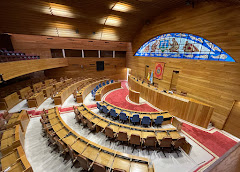 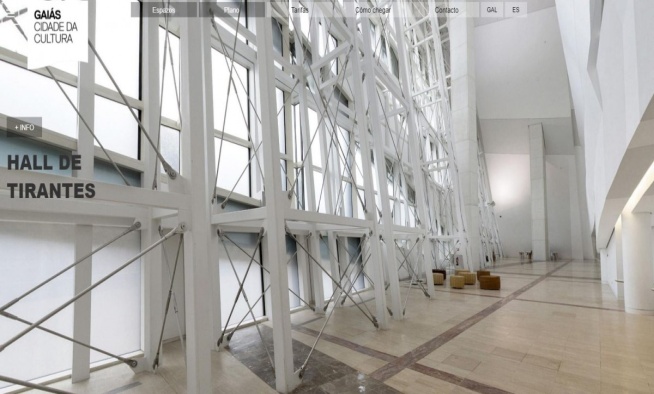 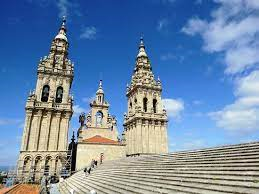 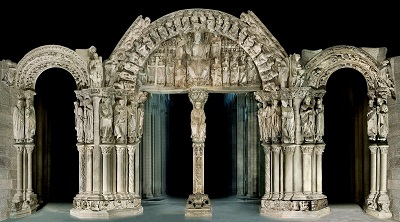 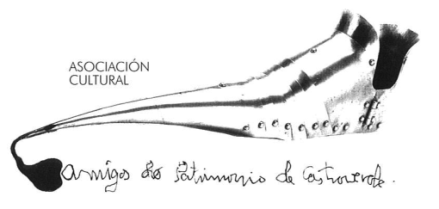 Asociación Amigos do Patrimonio de CastroverdeCIF 27.329.226; Nº Insc. 8993Travesía de Montecubeiro, 38 - 27120 Castroverde – LugoTlf. 659 52 39 60http://amigosdopatrimoniodecastroverde.gal/https://www.facebook.com/Asociación-Amigos-do-Patrimonio-de-Castroverde-929206073837352/Enderezo electrónico: amigospatrimoniodecastroverde@gmail.com